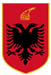 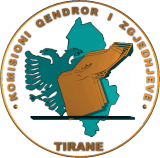 KOMISIONI QENDROR I ZGJEDHJEVET.+355-4-2281660  E. logistic@cec.org.al, www.cec.org.alDREJTORIA E SHËRBIMEVE DHE LOGJISTIKËS ZGJEDHORELIDHJA 1Baza Ligjore:Neni 178/6 i ligjit nr. 10019, datë 29.12.2008 “Kodi Zgjedhor i Republikës së Shqipërisë”, i ndryshuar me ligjin nr.74/2012, datë 19.07.2012.Pas hapjes së kutive të materialeve zgjedhore dhe kutive të votimit të Zonës së Administrimit Zgjedhor, u gjet dhe u përzgjodh dokumentacioni si më poshtë :Dokumentacion :ProcesverbalPër:Regjistrimin e dokumentacionit të gjetur brenda kutive të materialeve zgjedhore dhe kutive të votimit të Zonës së Administrimit Zgjedhor, përdorur në zgjedhjet për Kuvendin, të datës 23 qershor 2013QARKU:______________ZAZ:__________NUMRI QENDRAVE TË VOTIMIT:________Nr. i QV-sëLista eZgjedhësveRegjistri i posaçëm Libri i protokollit KQV-sëProcesverbal :PV-KQV-07Procesverbal :PV-KQV-08Bazë materiale e ripërdorshme:Bazë materiale e ripërdorshme:Bazë materiale e ripërdorshme:Bazë materiale e ripërdorshme:Bazë materiale e ripërdorshme:Nr.Emërtimi                                               SasiaEmërtimi                                               SasiaEmërtimi                                               SasiaVërejtje1.Kod Zgjedhor2.Kuti votimi3.Kuti e materialeve zgjedhore4.Tampon vule5.Llampë UV6.Bojë matrikulluese7.Vizore8.9.Supervizori  :Emër /Mbiemër:   __________________Firma:  _________Për Drejtorinë e Shërbimeve dhe Logjistikës Zgjedhore :___________________(Emër,Mbiemër,Firmë)